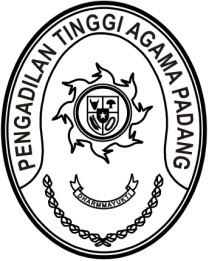 Nomor     	:	W3-A/1514/HM.00/5/2022	25 Mei 2022Lampiran	:	-Perihal	:	Tindak Lanjut Monitoring dan Evaluasi		Pemutakhiran Data Mandiri (PDM) MySAPKYth. Ketua Pengadilan Agama Se Sumatera BaratAssalamu’alaikum, Wr. Wb.	Menindaklanjuti surat Kepala Biro Kepegawaian Badan Urusan Administrasi Mahkamah Agung RI nomor 296/Bua.2/07/6/2022 tanggal 7 Juni 2022 perihal sebagaimana pada pokok surat, dengan ini diminta kepada Saudara untuk menyelesaikan tahapan verifikasi dan approval PDM pada SIASN https://siasn-instansi.bkn.go.id dengan menggunakan akun MySAPK validator kepegawaian pada masing-masing satuan kerja.	Demikian disampaikan dan terimakasih. WassalamKetua,Zein Ahsan